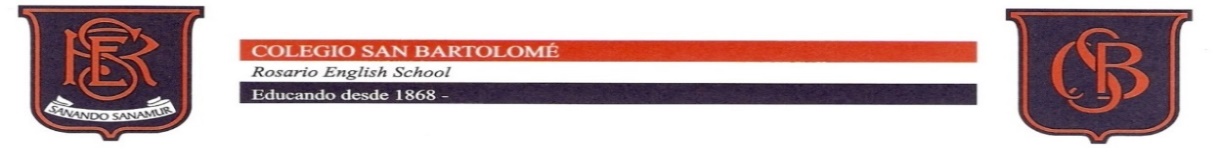 MESAS EXÁMENES PREVIOS FEBRERO 2020. SEDE FISHERTON- 8 HSMESAS EXAMEN FEBRERO 2020 SEDE FISHERTON- 8 Hs. (Si en el mismo día coinciden materias del mismo curso ver horario asignado: 8 Hs ó 11Hs)Clases de consultas: On line: 10/2 -14/2- Coordinar con preceptor de curso 2019. En la Plataforma Moodle habrá ejercicios de práctica y modelos de exámenes. Será importante resolverlos para las clases de consulta.* 17/2: en sede centro para ambas sedes a partir de 11 hs.* 18/2 -21/2: clases de consultas en las respectivas sedes. Los Profesores suplentes podrán retirarse luego de conformadas las mesas del día.FECHAESPACIODOCENTESMartes 18/02Matemática 2° añoRodil- Justo- DonatoFECHAESPACIOPROFESORESMartes 18/02Seminario Cs. Sociales 1º C y DPisano- Chapo- SemerenaMartes 18/02Historia 2° DPisano- Chapo- SemerenaMartes 18/02Historia 4º C Chapo- Pisano- SemerenaProf. SuplenteSeffinoMiércoles 19/02Matemática 1º C y DContreras- Rodil- JustoMiércoles 19/02Matemática 2° C y DRodil- Justo- ContrerasMiércoles 19/02Lengua y Literatura 3º D Alemandi- Garnero- CánepaMiércoles 19/02Matemática 4° C y DContreras- Rodil- JustoProf. SuplenteSimonitJueves 20/02 Lengua Extr. Ad. Francés 1º C Seffino- Chames- Natale MaraniJueves 20/02Lengua Extr. Ad. Francés 2º D Seffino- Chames- Natale MaraniJueves 20/02Construcción Ciudadana  e Id. 3º DChames- Semerena- MoffaProf. SuplenteMantilleriViernes 21/02Lengua y Literatura 1º C y DGarnero- Alemandi- De ZabaletaViernes 21/02Física 3º DPalandri- Yujnowsky- AcostaViernes 21/02Química 3º DYujnowsky- Palandri-AcostaViernes 21/02Biología 3º D 11hsAcosta- Yujnowsky- PalandriProf. SuplenteScabuzzoMiércoles 26/02FE y C 1º C y DChames- Lorenzo - CallegariMiércoles 26/02Lengua y Literatura 2º C y DGarnero- Castillo- AlemandiMiércoles 26/02Matemática 3° DContreras- Justo- DonatoMiércoles 26/02Lengua y Literatura 4º C y DAlemandi- Garnero- AlemandiMiércoles 26/02Lengua y Literatura 5° C y DCastillo- Garnero- AlemandiProf. SuplenteDe Zebaleta